Supplementary FilesFigure S1. Change in Insulin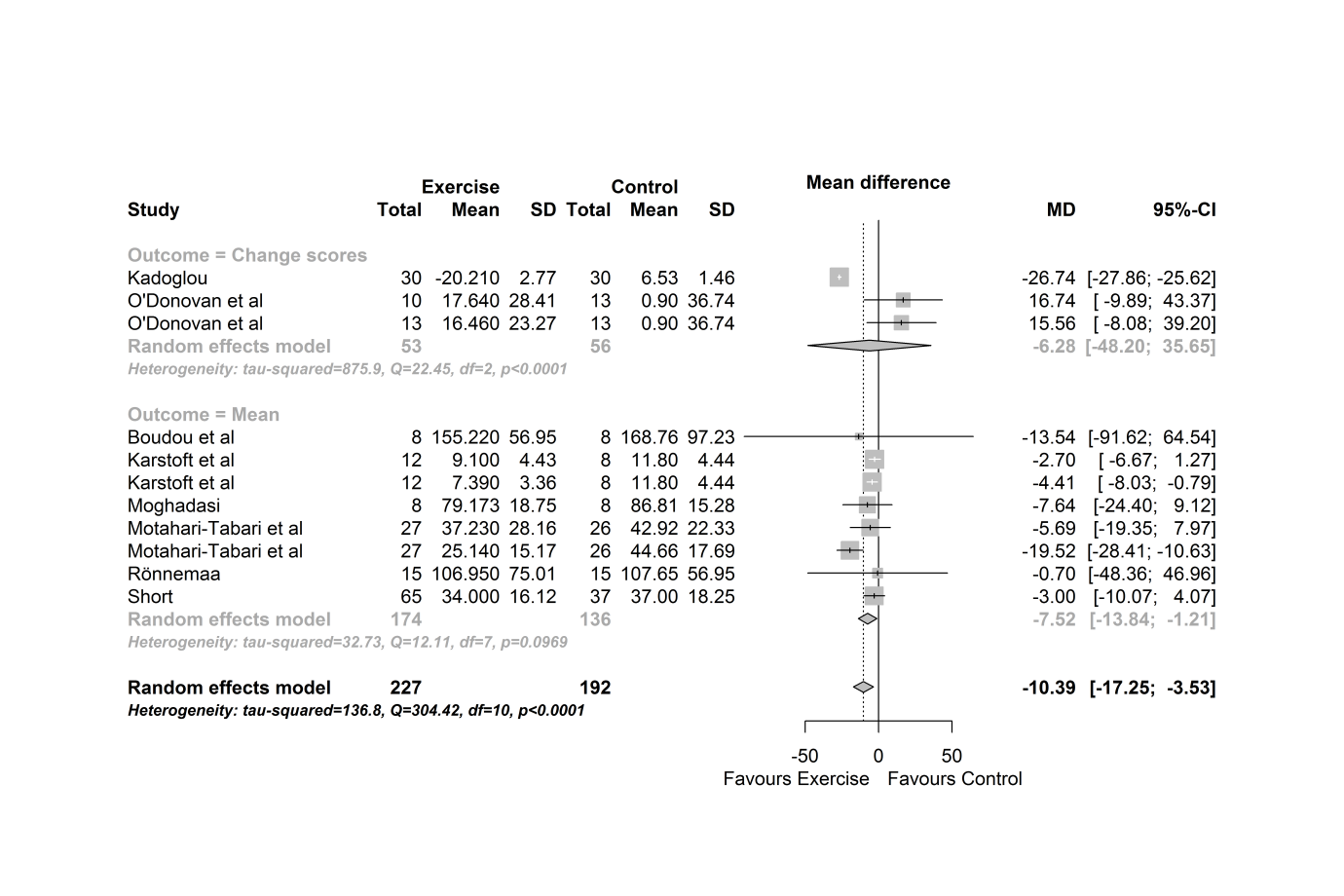 Figure S2 Change in Blood Glucose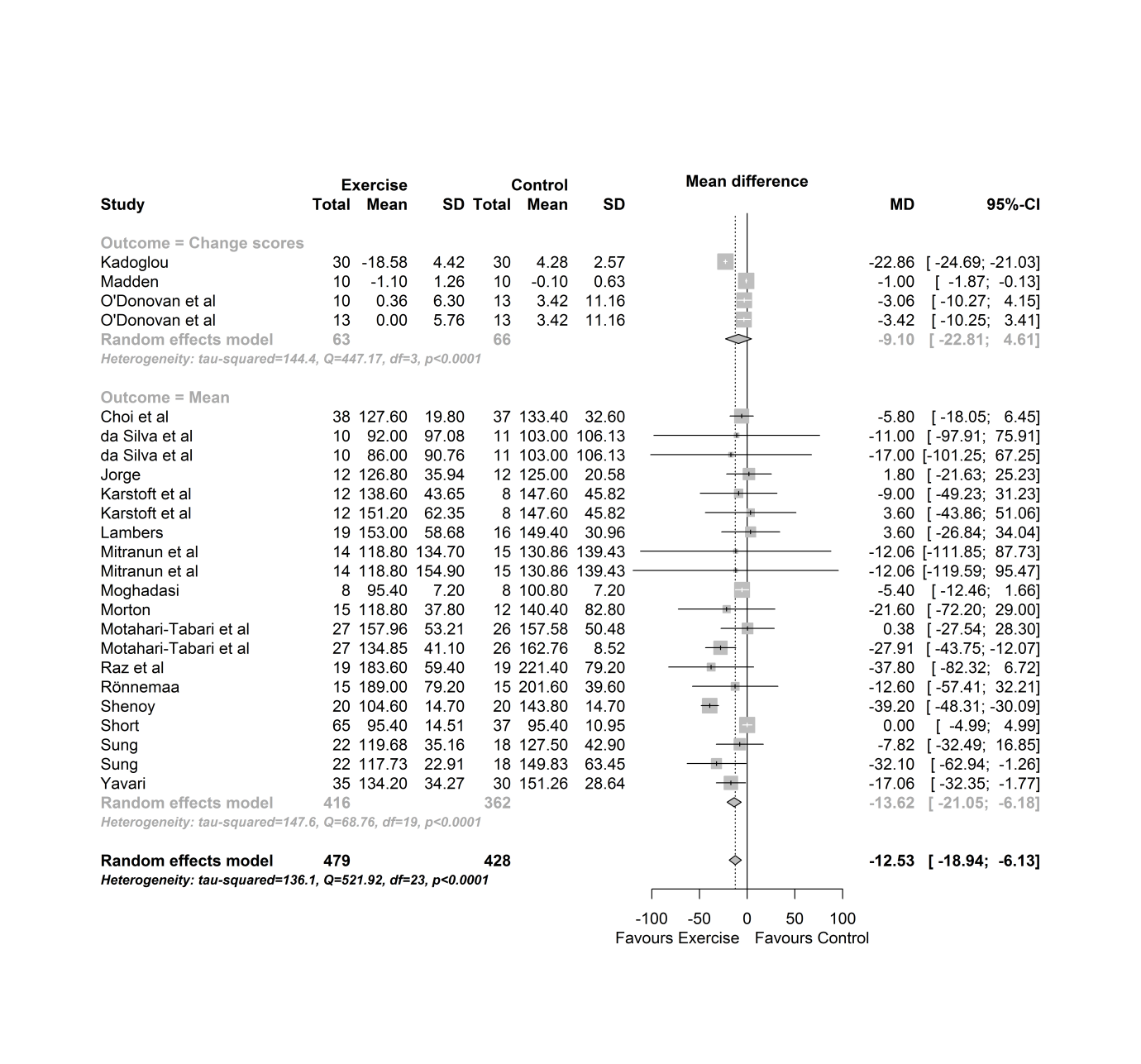 Figure S3 Change in Body Mass Index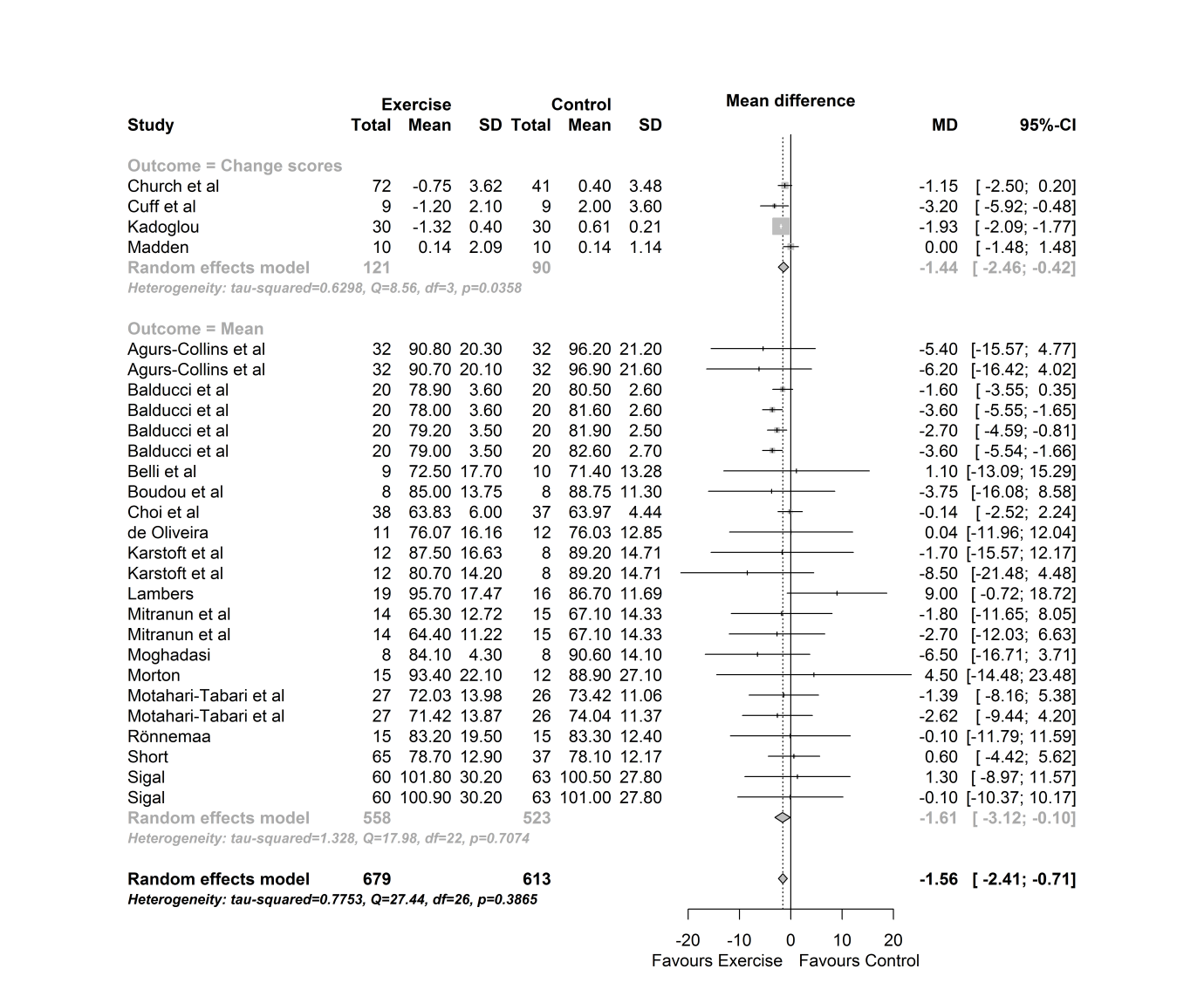 Figure S4 Change in Lean Body Mass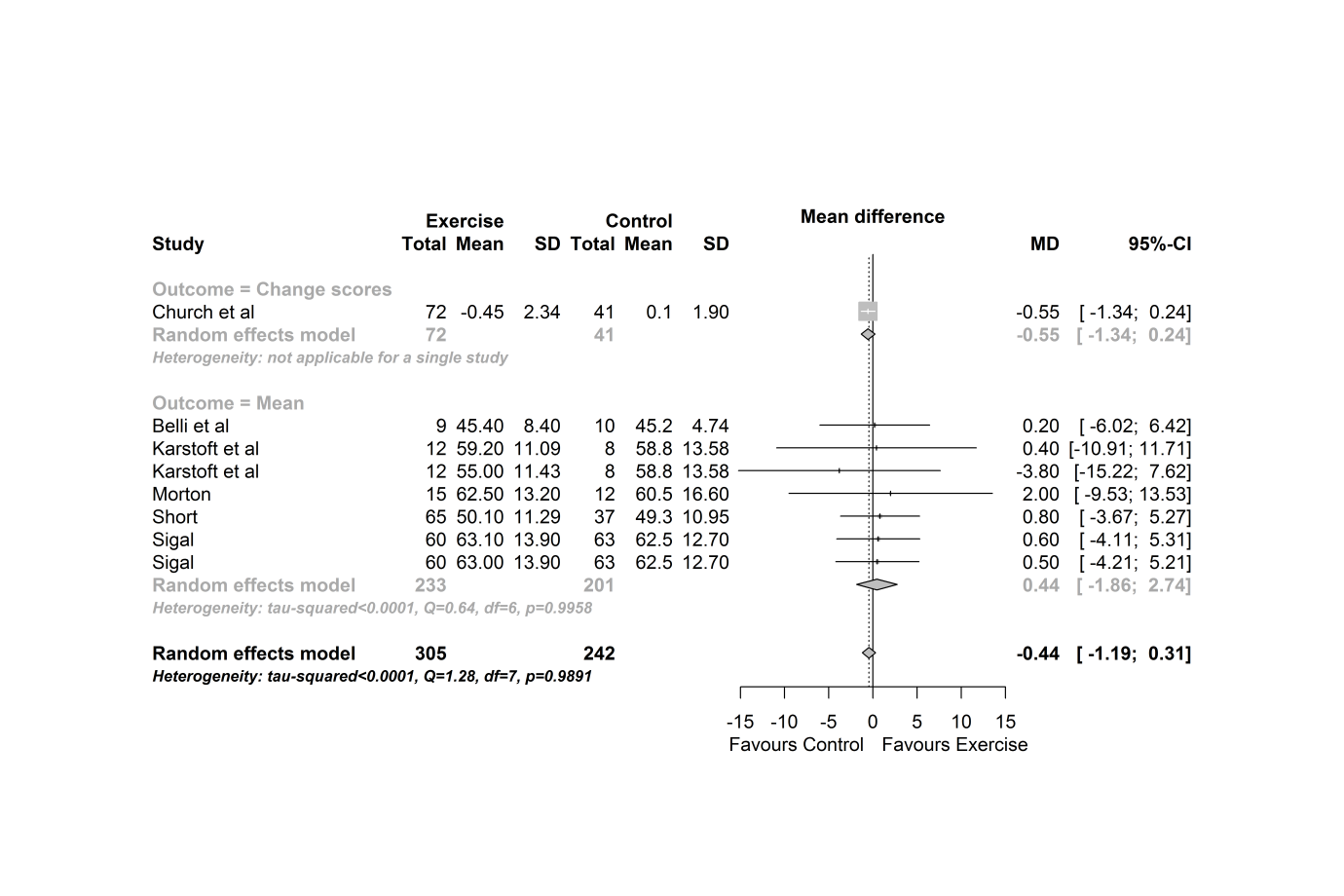 Figure S5 Change in Fat Mass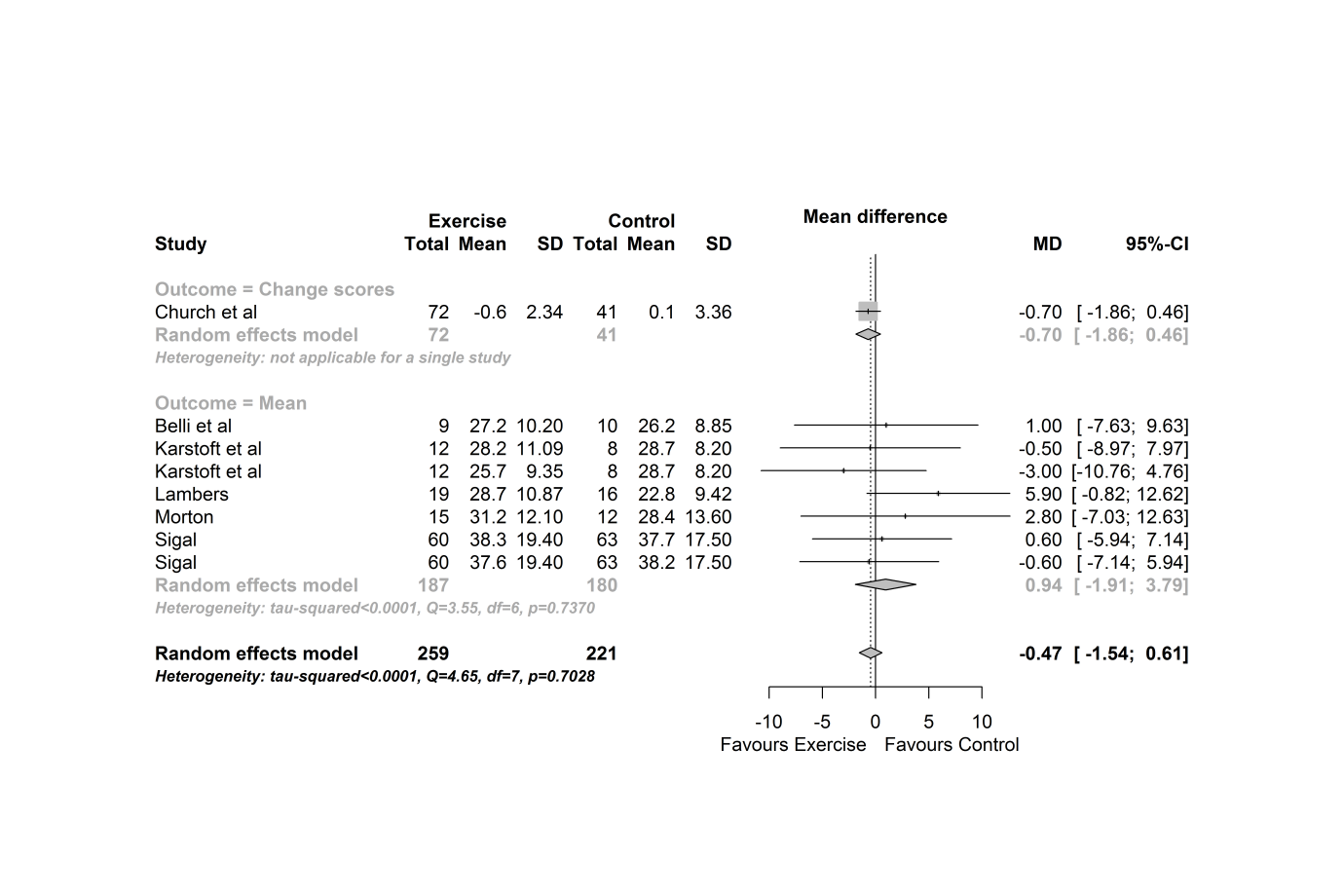 Figure S6 Change in Lean Body Mass Percentage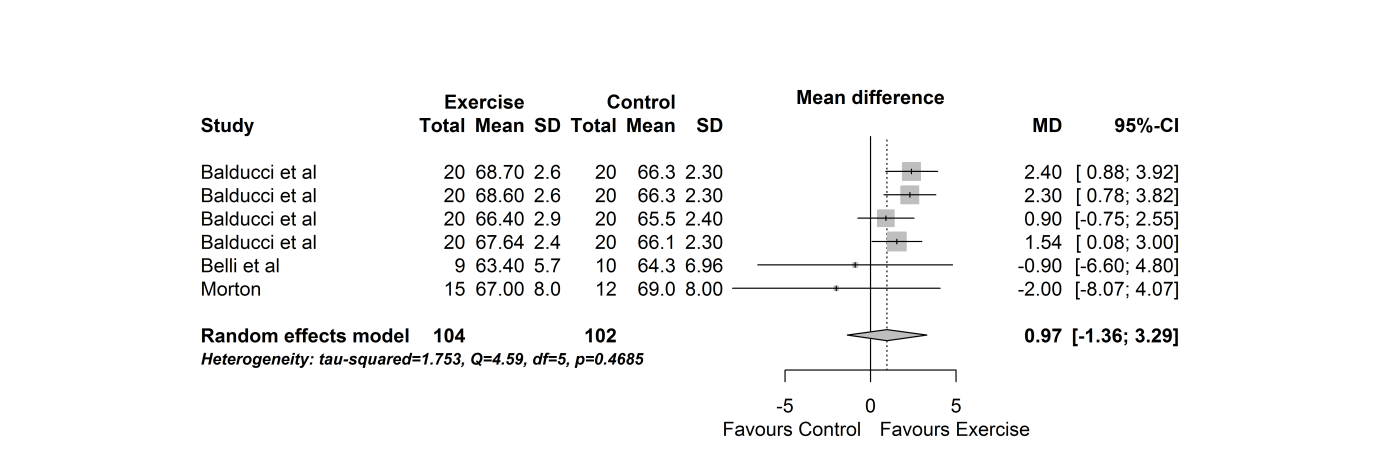 Table S2. Study Quality Assessment of Included Studies using the Tool for the Assessment of Study Quality in Exercise Training (TESTEX)Total out of 15 PointsLegend:  # Three points possible – 1 point if adherence>85%, 1 point if adverse events reported, 1 point if exercise attendance is reported   *Two points possible – 1 point if primary outcome is reported, 1 point if all other outcomes reportedStudy nameEligibilityCriteriaspecifiedRandomlyallocatedparticipantsAllocationconcealedGroupsSimilar atbaselineAssessorsblindedAssessorsblindedOutcomeMeasuresassessed >85%of participants#OutcomeMeasuresassessed >85%of participants#Intentionto treatanalysisReporting ofbetween groupstatisticalcomparisonsReporting ofbetween groupstatisticalcomparisonsPoint measures& measuresof variabilityreported* ActivityMonitoringin ControlGroupRelativeExerciseIntensityReviewExerciseVolume &EnergyExpendedOverall TESTEXAGURS-COLLINS (1997)YESYESYESYESNONOYES (2)YESYESYES (2)YES (2)YES NONONO10BALDUCCI (2010)YESNONOYESYESYESNONONOYES (2)YES (2)YES NONOYES7BELLI (2011)YESYESNOYESNONOYES (2)NONOYES (2)YES (2)YESNONOYES9BOUDOU (2000)NONONONONONOYES (1)NONOYES (2)YES (2)NONONOYES4CHOI (2012)YESNOYESYESNONONONONOYES (2)YES (2)YESNONOYES7CHURCH (2010)YESYESNOYESYESYESYES (2)YESYESYES (2)YES (2)YESNONOYES11CUFF (2003)YESNONOYESNONOYES (1)NONOYES (2)YES (2)YESNONOYES7DA SILVA (2012)YESNONOYESNONOYES (1)NONOYES (2)YES (2)YESNOYES YES8DE OLIVEIRA (2012)YESNONOYESNONOYES (1)NONOYES (2)YES (2)YESNONOYES7JORGE (2011)YESNOYESYESNONOYES (1)NONOYES (2)YES (2)NONONOYES7KADOGLOU (2007)YESNONOYESNONOYES (3)NONOYES (2)YES (2)NONOYESYES9KARSTOFT (2013)YESNONOYESNONOYES (1)NONOYES (2)YES (2)NOYESYESYES8LAMBERS (2008)YESYESNOYESYESYESYES (3)NONOYES (2)YES (2)YESNOYESYES12MITRANUN (2014)YESNONONONONONONONOYES (2)YES (2)YESNOYESYES6MOGHADASI (2013)YESNONOYESNONONONONOYES (2)YES (2)YESNONONO5MORTON (2010)YESNONOYESNONOYES (1)NONOYES (2)YES (2)YESNONOYES7MOTAHARI-TABARI (2015)YESYESNOYESNONONONONOYES (2)YESYESNONOYES7O'DONOVAN (2005)YESYESYESYESNONONONONOYES (2)YESYESNONOYES8RAZ (1994)NONOYESYESNOYES (2)YES (2)NONOYES (2)YESYESNONOYES8RONNEMAA (1986)NONONOYESNONONONONOYES (2)YESYESNONOYES5SHENOY (2010)YESYESNOYESNONONONONONOYESYESNONOYES7SHORT (2003)YESNONOYESNOYES (2)YES (2)NONOYES (2)YESYESNONOYES 8SIGAL (2007)YESYESNOYESYESYES (3)YES (3)YESYESYES (2)YESYESNONOYES 12SUNG (2012)YESYESNOYESNONONONONOYES (2)YESYESNONOYES7YAVARI (2012)YESNONOYESNOYES (1)YES (1)NONOYES (2)YESYESNONOYES7Sub-Totals249525418 18 332623231525Median 7